A minta dolgozat címeA minta dolgozat alcímeSzerző: Példa GizellaAlagútfúró mérnöki B.Sc., III. évfolyamTémavezető: 	Dr. Témavezető Aladár, egyetemi tanár	Dr. Második dr. Témavezetőné Mária, egyetemi docensKonzulens: Konzulens János, tanszéki mérnökPannon Egyetem, Mérnöki Kar, Közlekedési Intézet, Alagút- és Útépítő Intézeti Tanszék2020KivonatA címoldalt követő első páratlan oldalon szerepeljen, címe 16pt Arial betűtípusú, félkövér, balra illesztett, utána 18pt térköz legyen. Szövegének formázása megegyezik a szövegtörzs formázásával. Felépítése: címként az a szó, hogy „Kivonat”, alatta pedig a nevezés során leadott kivonattal, kulcsszavakkal. Mivel a címoldalon szerepelnek a szerzőre és témavezetőjére vonatkozó információk, itt nem kell újra megjelenniük.Tartalomjegyzék1.	Bevezetés (Címsor1 fejezet)	12.	Címsor1 fejezet	22.1.	Címsor2 alfejezet	22.1.1.	Címsor3 alfejezet	23.	Összefoglalás (Címsor1 fejezet)	4Irodalomjegyzék	5Bevezetés (Címsor1 fejezet)A bevezető szövegtörzse. A bevezető szövegtörzse. A bevezető szövegtörzse. A bevezető szövegtörzse. A bevezető szövegtörzse. A bevezető szövegtörzse. A bevezető szövegtörzse. A bevezető szövegtörzse. A bevezető szövegtörzse. A bevezető szövegtörzse. A bevezető szövegtörzse.A bevezető szövegtörzse. A bevezető szövegtörzse. A bevezető szövegtörzse. A bevezető szövegtörzse. A bevezető szövegtörzse. A bevezető szövegtörzse. A bevezető szövegtörzse. A bevezető szövegtörzse. A bevezető szövegtörzse. A bevezető szövegtörzse. A bevezető szövegtörzse.A bevezető szövegtörzse. A bevezető szövegtörzse. A bevezető szövegtörzse. A bevezető szövegtörzse. A bevezető szövegtörzse. A bevezető szövegtörzse. A bevezető szövegtörzse. A bevezető szövegtörzse. A bevezető szövegtörzse. A bevezető szövegtörzse. A bevezető szövegtörzse.A bevezető szövegtörzse. A bevezető szövegtörzse. A bevezető szövegtörzse. A bevezető szövegtörzse. A bevezető szövegtörzse. A bevezető szövegtörzse. A bevezető szövegtörzse. A bevezető szövegtörzse. A bevezető szövegtörzse. A bevezető szövegtörzse. A bevezető szövegtörzse.Címsor1 fejezetCímsor2 alfejezetIrodalmi áttekintés szövegtörzse. Irodalmi áttekintés szövegtörzse. Irodalmi áttekintés szövegtörzse. Irodalmi áttekintés szövegtörzse. Irodalmi áttekintés szövegtörzse. Irodalmi áttekintés szövegtörzse. Irodalmi áttekintés szövegtörzse [1]. Irodalmi áttekintés szövegtörzse. Irodalmi áttekintés szövegtörzse. Irodalmi áttekintés szövegtörzse.Irodalmi áttekintés szövegtörzse. Irodalmi áttekintés szövegtörzse. Irodalmi áttekintés szövegtörzse. Irodalmi áttekintés szövegtörzse. Irodalmi áttekintés szövegtörzse. Irodalmi áttekintés szövegtörzse. Irodalmi áttekintés szövegtörzse. Irodalmi áttekintés szövegtörzse. Irodalmi áttekintés szövegtörzse. Irodalmi áttekintés szövegtörzse [1], [2].Címsor3 alfejezetSzövegtörzs. Szövegtörzs. Szövegtörzs. Szövegtörzs. Szövegtörzs. Szövegtörzs. Szövegtörzs. Szövegtörzs. Szövegtörzs. Szövegtörzs. Szövegtörzs. Szövegtörzs. Szövegtörzs. Szövegtörzs. Szövegtörzs. Szövegtörzs. Szövegtörzs. Szövegtörzs.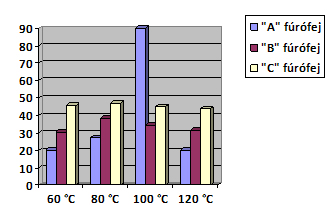 1. ábra: Az egyes fúrófejeken mért csúcsnyomások értékei különböző hőmérsékleten.Szövegtörzs. Szövegtörzs. Szövegtörzs. Szövegtörzs. Szövegtörzs. Szövegtörzs. Szövegtörzs. Szövegtörzs. Szövegtörzs. Szövegtörzs. Szövegtörzs. Szövegtörzs. Szövegtörzs. Szövegtörzs. Szövegtörzs. Szövegtörzs. Szövegtörzs. Szövegtörzs.1. táblázat: Kimutatás a fogyasztás alakulásáról.Szövegtörzs. Szövegtörzs. Szövegtörzs. Szövegtörzs. Szövegtörzs. Szövegtörzs. Szövegtörzs. Szövegtörzs. Szövegtörzs. Szövegtörzs. Szövegtörzs. Szövegtörzs. Szövegtörzs. Szövegtörzs. Szövegtörzs. Szövegtörzs. Szövegtörzs. Szövegtörzs.Szövegtörzs. Szövegtörzs. Szövegtörzs. Szövegtörzs. Szövegtörzs. Szövegtörzs. Szövegtörzs. Szövegtörzs. Szövegtörzs. Szövegtörzs. Szövegtörzs. Szövegtörzs. Szövegtörzs. Szövegtörzs. Szövegtörzs. Szövegtörzs. Szövegtörzs. Szövegtörzs.Felsorolás, [1]Felsorolás, [2]Felsorolás, [3]Szövegtörzs. Szövegtörzs. Szövegtörzs. Szövegtörzs. Szövegtörzs. Szövegtörzs. Szövegtörzs. Szövegtörzs. Szövegtörzs. Szövegtörzs. Szövegtörzs. Szövegtörzs. Szövegtörzs. Szövegtörzs. Szövegtörzs. Szövegtörzs. Szövegtörzs. Szövegtörzs.	ahol: 	Vp = pórustérfogat [cm3 folyadék N2/g]		Vα = Adszorbeált fajlagos gáztérfogat, normál állapotban [cm3/g]		D = sűrűség konverziós faktor (1,5468·10-3 cm3 folyadék N2/gáz N2)Szövegtörzs. Szövegtörzs. Szövegtörzs. Szövegtörzs. Szövegtörzs. Szövegtörzs. Szövegtörzs. Szövegtörzs. Szövegtörzs. „példa idézetre szövegtörzs közben” Szövegtörzs. Szövegtörzs. Szövegtörzs. Szövegtörzs. Szövegtörzs. Szövegtörzs. Szövegtörzs. Szövegtörzs. Szövegtörzs [4].„Ha a mágneses térben lévő magot olyan elektromágneses sugárzás éri, melynek frekvenciája a Larmor-frekvenciával megegyezik, akkor energiaabszorpció révén a mag nagyobb energiaszintre kerül. A rezonanciafrekvencia a térerősségtől, de adott térerősség esetén a magok minőségétől is függ. Mivel az egyes magok rezonanciafrekvenciája nagymértékben eltér egymástól, idegen magok egymás spektrumainak felvételét nem zavarják.”Összefoglalás (Címsor1 fejezet)Az összefoglalás szövegtörzse. Az összefoglalás szövegtörzse. Az összefoglalás szövegtörzse. Az összefoglalás szövegtörzse. Az összefoglalás szövegtörzse. Az összefoglalás szövegtörzse. Az összefoglalás szövegtörzse. Az összefoglalás szövegtörzse. Az összefoglalás szövegtörzse. Az összefoglalás szövegtörzse.Az összefoglalás szövegtörzse. Az összefoglalás szövegtörzse. Az összefoglalás szövegtörzse. Az összefoglalás szövegtörzse. Az összefoglalás szövegtörzse. Az összefoglalás szövegtörzse. Az összefoglalás szövegtörzse. Az összefoglalás szövegtörzse. Az összefoglalás szövegtörzse. Az összefoglalás szövegtörzse.Az összefoglalás szövegtörzse. Az összefoglalás szövegtörzse. Az összefoglalás szövegtörzse. Az összefoglalás szövegtörzse. Az összefoglalás szövegtörzse. Az összefoglalás szövegtörzse. Az összefoglalás szövegtörzse. Az összefoglalás szövegtörzse. Az összefoglalás szövegtörzse. Az összefoglalás szövegtörzse.IrodalomjegyzékHorváth, E. (2010). Vegyesoxid típusú felületek, réteges szerkezetű anyagok vizsgálata rezgési spektroszkópiai módszerekkel. MTA doktori értekezés. Veszprém.Nemecz, E. (1973). Agyagásványok. Budapest: Akadémiai Kiadó.Schoonheydt, R. A. (2016). Reflections on the material science of clay minerals. Applied Clay Science, 131, 107-112.Szakáll, S. (2002). Ásványrendszertan, Szilikátok 3 (Filloszilikátok). Miskolci Egyetem.I. negyedévII. negyedévIII. negyedévIV. negyedév635 kWh518 kWh446 kWh586 kWh1831 m33119 m34322 m32810 m3(1)